№ п/пНаименование товара, работ, услугЕд. изм.Кол-воТехнические, функциональные характеристикиТехнические, функциональные характеристики№ п/пНаименование товара, работ, услугЕд. изм.Кол-воПоказатель (наименование комплектующего, технического параметра и т.п.)Описание, значениеСкамья №3СД-03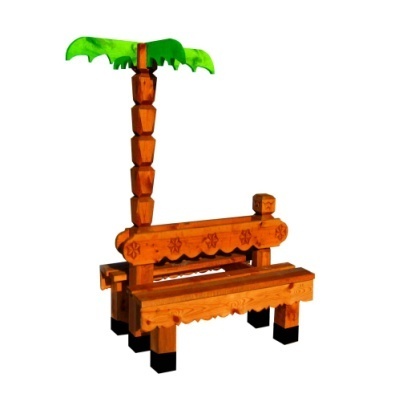 Шт. 1Скамья №3СД-03Шт. 1Высота  (мм) 2100Скамья №3СД-03Шт. 1Длина  (мм)1600Скамья №3СД-03Шт. 1Ширина  (мм)800Скамья №3СД-03Шт. 1Применяемые материалыПрименяемые материалыСкамья №3СД-03Шт. 1СтолбВ количестве 5шт.  выполнены из бруса естественной сушки, сечением 150х150 мм., с покрытием антисептиком "Акватекс". Нижняя часть столба покрыта  битумной мастикой  с последующим бетонированием.Скамья №3СД-03Шт. 1Столб «Пальма»В кол-ве 1 шт., выполнен из бруса естественной сушки 150х150мм., с геометрической резьбой по дереву. Нижняя часть столба покрыта битумной мастикой с последующим бетонированием.  На столбе установлены декоративный элемент «Листья пальмы». Листя пальмы выполнены из доски естественной сушки с покраской цветной краской.Скамья №3СД-03Шт. 1Сиденье  В кол-ве 2шт., выполнено из бруса естественной сушки толщиной 40мм. Сиденье имеет декоративные накладки в кол-ве 2шт.из доски толщенной 22мм.с геометрической резьбой по дереву.Скамья №3СД-03Шт. 1Спинка  В кол-ве 2шт. выполнена из доски естественной сушки, толщиной 40мм., с геометрической резьбой по дереву. Скамья №3СД-03Шт. 1МатериалыДеревянный брус и доска естественной сушки тщательно отшлифованы со всех сторон и покрыты антисептиком «Акватекс», саморезы по дереву.ГОСТ Р 52169-2012